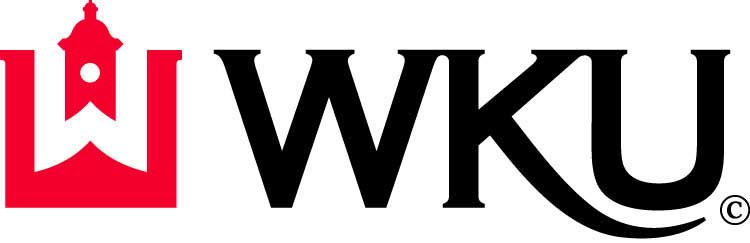 Professional Education UnitProgram Assessment Plan – Initial PreparationName of Preparation Program:   GSKyTeachDate Completed:  February 15, 2013Date Submitted: February 15, 2013Submitted By: Martha M. Day, Ed.D.WKU Professional Education Unit Wide Continuous Assessment Matrix – Initial Preparation How Data Fit and Are Used Within the Electronic Accountability SystemCritical Performance Assessment Alignment Matrix Graduate Initial Preparation Program (GSKyTeach) Delineation of Unit/Program Transition Points – Initial Preparation GSKyTeachRemediation Opportunities:None*Please indicate the course or experience your program uses to guarantee that all candidates work with diverse students.Annual Program Assessment Report Outline (Due in the Fall)Academic Year ______________Present your continuous assessment results in the following areas:Admission DataCourse Based Assessment DataClinical Experiences Data – Be sure to include dispositions assessment results, P-12 student diversity statistics, and results of efforts to ensure all candidates work with diverse students.Culminating Assessment Data – Be sure to include impact on P-12 student learning data.Exit and Follow Up DataSummarize the above results by Kentucky Teacher (Initial Programs) OR Program Standards (Advanced Programs) AND other key Conceptual Framework values.  Be sure to describe what the results tell you about your candidates’ progress toward/proficiency on each standard/CF value.Summarize your efforts to report and disseminate your results (Unit/College-wide meetings, department/program level meetings, written reports, presentations, etc.).Summarize key discussions and/or decisions made based on assessment results:Describe any assessment or data collection changes you have made/will make based on your assessment results.Describe any program curriculum or experience changes you have made/will make based on your assessment results.Describe any decisions about group/individual student progress you have made/will make based on your assessment results.WKU PROFESSIONAL EDUCATION UNIT WIDE CONTINUOUS ASSESSMENT MATRIX - INITIAL PREPARATIONWKU PROFESSIONAL EDUCATION UNIT WIDE CONTINUOUS ASSESSMENT MATRIX - INITIAL PREPARATIONWKU PROFESSIONAL EDUCATION UNIT WIDE CONTINUOUS ASSESSMENT MATRIX - INITIAL PREPARATIONWKU PROFESSIONAL EDUCATION UNIT WIDE CONTINUOUS ASSESSMENT MATRIX - INITIAL PREPARATIONWKU PROFESSIONAL EDUCATION UNIT WIDE CONTINUOUS ASSESSMENT MATRIX - INITIAL PREPARATIONWKU PROFESSIONAL EDUCATION UNIT WIDE CONTINUOUS ASSESSMENT MATRIX - INITIAL PREPARATIONWKU PROFESSIONAL EDUCATION UNIT WIDE CONTINUOUS ASSESSMENT MATRIX - INITIAL PREPARATIONWKU PROFESSIONAL EDUCATION UNIT WIDE CONTINUOUS ASSESSMENT MATRIX - INITIAL PREPARATIONWKU PROFESSIONAL EDUCATION UNIT WIDE CONTINUOUS ASSESSMENT MATRIX - INITIAL PREPARATIONWKU PROFESSIONAL EDUCATION UNIT WIDE CONTINUOUS ASSESSMENT MATRIX - INITIAL PREPARATIONWKU PROFESSIONAL EDUCATION UNIT WIDE CONTINUOUS ASSESSMENT MATRIX - INITIAL PREPARATIONWKU PROFESSIONAL EDUCATION UNIT WIDE CONTINUOUS ASSESSMENT MATRIX - INITIAL PREPARATIONComponent 1:
Admission DataComponent 1:
Admission DataComponent 2: 
Course Based Assessment DataComponent 3: 
Clinical Experiences DataComponent 3: 
Clinical Experiences DataComponent 4:
Culminating Assessment DataComponent 4:
Culminating Assessment DataComponent 5:
Exit and Follow Up DataComponent 5:
Exit and Follow Up DataComponent 5:
Exit and Follow Up DataComponent 5:
Exit and Follow Up DataConceptual Framework
Standards/ValuesFaculty
RecsKY REQ'sCritical PerformancesEarly Clinical ExperiencesFinal Clinical ExperienceFinal Clinical EvaluationCapstone Assessment
(TWS**)Exit
SurveyPraxis IIAlumni
SurveyEmployer
SurveyContent KnowledgeVarious Data Required by State for Admission into Teacher Preparation ProgramsAligned to  Teacher Standards 1a-d, Overall LG4,DFI2,DFI4,ASL41a-dState Approved Certification Exams1a-d1a-dDesigns/PlansVarious Data Required by State for Admission into Teacher Preparation ProgramsAligned to  Teacher Standards2a-e, OverallCF1,LG1,LG3,LG4,LG7,DFI1-2,DFI4-5,ASL22a-eState Approved Certification Exams2a-e2a-eLearning ClimateVarious Data Required by State for Admission into Teacher Preparation ProgramsAligned to  Teacher Standards3a-e, Overall CF1-3,LG2,LG5 3a-eState Approved Certification Exams 3a-e 3a-eImplements/ManagesVarious Data Required by State for Admission into Teacher Preparation ProgramsAligned to  Teacher Standards4a-e, Overall4a-eState Approved Certification Exams4a-e4a-eAssessment/EvaluationVarious Data Required by State for Admission into Teacher Preparation ProgramsAligned to  Teacher Standards5a-d, OverallLG6,LG8,LG9,DFI1,DFI5,ASL25a-eState Approved Certification Exams5a-e5a-eTechnologyVarious Data Required by State for Admission into Teacher Preparation ProgramsAligned to  Teacher Standards6a-d, OverallDFI3,ASL16a-dState Approved Certification Exams6a-d6a-dReflectionVarious Data Required by State for Admission into Teacher Preparation ProgramsAligned to  Teacher Standards7a-c, OverallASL2-3, ROT2, ROT37a-cState Approved Certification Exams7a-c7a-cCollaborationVarious Data Required by State for Admission into Teacher Preparation ProgramsAligned to  Teacher Standards8a-b, Overall8a-dState Approved Certification Exams8a-d8a-dProfessional DevelopmentVarious Data Required by State for Admission into Teacher Preparation ProgramsAligned to  Teacher Standards9a-c, OverallROT1-39a-dState Approved Certification Exams9a-d9a-dLeadershipVarious Data Required by State for Admission into Teacher Preparation ProgramsAligned to  Teacher Standards10a, Overall10a-dState Approved Certification Exams10a-d10a-dDispositionsFR a-f*Various Data Required by State for Admission into Teacher Preparation ProgramsFX a-lDisp a-lField Experiences & Clinical PracticeVarious Data Required by State for Admission into Teacher Preparation ProgramsSummary FormOTS DataDiversityVarious Data Required by State for Admission into Teacher Preparation ProgramsSummary FormOTS DataDisp gCF3,LG4,LG7,DFI1,DFI2Impacts P-12 Student LearningVarious Data Required by State for Admission into Teacher Preparation ProgramsASL1-4DATA MAINTAINED BY:OTS†OTS†FacultySTE StaffOTSOTS/EdTechSTE Staff/Ed TechEd TechOTSEd TechEd TechDATA HOUSED IN:CEBS ACCSYSCEBS ACCSYSCEBS ACCSYSCEBS ACCSYSCEBS ACCSYSCEBS ACCSYSCEBS ACCSYSCEBS ACCSYSCEBS ACCSYSCEBS ACCSYSCEBS ACCSYSDATA REPORTING CYCLE:SemesterSemesterYearlyYearlyYearlyYearlyYearlyYearlyYearlyYearlyBiannuallyDATA REVIEWED BY:PEC†PEC†Faculty/Programs/PECPrograms/PECPrograms/PECPrograms/PECPrograms/PECPrograms/PECPECPrograms/PECPrograms/PECTRANSITION POINTS:1: Program Admission1: Program Admission2: Admission to Culminating Assessment and 
Final Clinical Experience2: Admission to Culminating Assessment and 
Final Clinical Experience3: Program Exit3: Program Exit3: Program Exit* Cells reflect instruments or rubric/survey items keyed to CF Standards/Values. **The revised TWS was administered Fall 2011 and Spring 2012* Cells reflect instruments or rubric/survey items keyed to CF Standards/Values. **The revised TWS was administered Fall 2011 and Spring 2012* Cells reflect instruments or rubric/survey items keyed to CF Standards/Values. **The revised TWS was administered Fall 2011 and Spring 2012* Cells reflect instruments or rubric/survey items keyed to CF Standards/Values. **The revised TWS was administered Fall 2011 and Spring 2012* Cells reflect instruments or rubric/survey items keyed to CF Standards/Values. **The revised TWS was administered Fall 2011 and Spring 2012†OTS = Office of Teacher Services; PEC = Professional Education Council; STE = School of Teacher Education†OTS = Office of Teacher Services; PEC = Professional Education Council; STE = School of Teacher Education†OTS = Office of Teacher Services; PEC = Professional Education Council; STE = School of Teacher Education†OTS = Office of Teacher Services; PEC = Professional Education Council; STE = School of Teacher Education†OTS = Office of Teacher Services; PEC = Professional Education Council; STE = School of Teacher EducationDEMOGRAPHICSWKU Professional Education Unit Electronic Accountability System ComponentsWKU Professional Education Unit Electronic Accountability System ComponentsWKU Professional Education Unit Electronic Accountability System ComponentsWKU Professional Education Unit Electronic Accountability System ComponentsWKU Professional Education Unit Electronic Accountability System ComponentsWKU Professional Education Unit Electronic Accountability System ComponentsWKU Professional Education Unit Electronic Accountability System ComponentsWKU Professional Education Unit Electronic Accountability System ComponentsWKU Professional Education Unit Electronic Accountability System ComponentsWKU Professional Education Unit Electronic Accountability System ComponentsWKU Professional Education Unit Electronic Accountability System ComponentsWKU Professional Education Unit Electronic Accountability System ComponentsWKU Professional Education Unit Electronic Accountability System ComponentsWKU Professional Education Unit Electronic Accountability System ComponentsWKU Professional Education Unit Electronic Accountability System ComponentsWKU Professional Education Unit Electronic Accountability System ComponentsWKU Professional Education Unit Electronic Accountability System ComponentsREPORTSCOMPONENT 1COMPONENT 2COMPONENT 3COMPONENT 3COMPONENT 3COMPONENT 4COMPONENT 5COMPONENT 5COMPONENT 5Admission DataElectronic Portfolio SystemEarly Clinical ExperiencesFinal Clinical
ExperienceCulminating 
Assessment Data Certification & PraxisFollow Up SurveysINITIAL
PREPARATIONData entered by Office of Teacher Services after Student OrientationCourse Based Critical Performances uploaded by candidates and scored by facultyData entered by Curriculum & Instruction staff after candidates submit Fieldwork Summary FormData entered by Office of Teacher Services Teacher Work Sample Scores entered electronically by faculty & Ed Technology Data entered by Office of Teacher ServicesElectronic survey data merged into Accountability System ADVANCED
PREPARATIONData entered by Office of Teacher Services after Graduate AdmissionCourse Based Critical Performances uploaded by candidates and scored by facultyData currently housed by each programData currently housed by each programCourse Based Critical Performances uploaded by candidates and scored by facultyData entered by Office of Teacher ServicesData currently housed by each programTRANSITION 
POINTS1: Program Admission2: Admission to Culminating Assessment and/or 
Final Clinical Experience 2: Admission to Culminating Assessment and/or 
Final Clinical Experience 2: Admission to Culminating Assessment and/or 
Final Clinical Experience 2: Admission to Culminating Assessment and/or 
Final Clinical Experience 2: Admission to Culminating Assessment and/or 
Final Clinical Experience 2: Admission to Culminating Assessment and/or 
Final Clinical Experience 2: Admission to Culminating Assessment and/or 
Final Clinical Experience (Overlap in some AP Programs)(Overlap in some AP Programs)3: Program Exit3: Program Exit3: Program Exit3: Program Exit*Italics indicates data currently housed elsewhere that will be added to Accountability System in the future.*Italics indicates data currently housed elsewhere that will be added to Accountability System in the future.*Italics indicates data currently housed elsewhere that will be added to Accountability System in the future.*Italics indicates data currently housed elsewhere that will be added to Accountability System in the future.*Italics indicates data currently housed elsewhere that will be added to Accountability System in the future.*Italics indicates data currently housed elsewhere that will be added to Accountability System in the future.*Italics indicates data currently housed elsewhere that will be added to Accountability System in the future.*Italics indicates data currently housed elsewhere that will be added to Accountability System in the future.*Italics indicates data currently housed elsewhere that will be added to Accountability System in the future.*Italics indicates data currently housed elsewhere that will be added to Accountability System in the future.*Italics indicates data currently housed elsewhere that will be added to Accountability System in the future.*Italics indicates data currently housed elsewhere that will be added to Accountability System in the future.*Italics indicates data currently housed elsewhere that will be added to Accountability System in the future.*Italics indicates data currently housed elsewhere that will be added to Accountability System in the future.*Italics indicates data currently housed elsewhere that will be added to Accountability System in the future.*Italics indicates data currently housed elsewhere that will be added to Accountability System in the future.*Italics indicates data currently housed elsewhere that will be added to Accountability System in the future.*Italics indicates data currently housed elsewhere that will be added to Accountability System in the future.Core SMED CoursesKentucky Teacher StandardsKentucky Teacher StandardsKentucky Teacher StandardsKentucky Teacher StandardsKentucky Teacher StandardsKentucky Teacher StandardsKentucky Teacher StandardsKentucky Teacher StandardsKentucky Teacher StandardsKentucky Teacher StandardsCore SMED CoursesIIIIIIIVVVIVIIVIIIIXXCore SMED CoursesContent KnowledgeDesigns/PlansLearning ClimateManages InstructionAssessmentTechnologyReflectionCollaborationProfessional DevelopmentLeadershipSMED 5015E Model Lesson & Field Teach5E Model Lesson & Field Teach5E Model Lesson & Field TeachSMED 510Clinical InterviewClinical InterviewClinical InterviewClinical InterviewSMED 520First Days of School Management PlanFirst Days of School Management Plan/Equity PresentationFirst Days of School Management PlanEquity PresentationEquity PresentationEquity PresentationEquity PresentationSMED 5905E Formal Observation Record and Reflection5E Formal Observation Record and Reflection5E Formal Observation Record and Reflection5E Formal Observation Record and Reflection5E Formal Observation Record and Reflection5E Formal Observation Record and Reflection5E Formal Observation Record and ReflectionSMED 589Teacher Work SampleTeacher Work SampleTeacher Work SampleTeacher Work SampleTeacher Work SampleTeacher Work SampleTeacher Work SampleTeacher Work SampleTeacher Work SampleSMED 530Kentucky Core Academic Standards (KCAS) Make Reading Essential Lesson PlanKCAS Make Reading Essential Lesson PlanKCAS Make Reading Essential Lesson PlanSMED 5605E Peer Evaluation5E Peer EvaluationProfessional Development Leadership ActivityProfessional Development Leadership Activity5E Peer EvaluationProfessional Development Leadership ActivityProfessional Development Leadership ActivitySMED 620Action Research ProjectAction Research ProjectAction Research ProjectAction Research ProjectAction Research ProjectAction Research ProjectAction Research ProjectAction Research ProjectAction Research ProjectSMED 630Action Research PresentationAction Research PresentationAction Research PresentationAction Research PresentationTransition Point 1:  Admission to Education Preparation ProgramsTransition Point 1:  Admission to Education Preparation ProgramsTransition Point 1:  Admission to Education Preparation ProgramsTransition Point 1:  Admission to Education Preparation ProgramsData ReviewedMinimal Criteria for AdmissionReview CycleReviewed ByUnit Level Data:Each SemesterGSKyTeach DirectorAdmission Application and Background CheckCompletion of application and successful background checkEach SemesterGSKyTeach DirectorOverall Undergraduate GPA2.75+Each SemesterGSKyTeach DirectorAdherence to Professional Code of EthicsCandidate signatureEach SemesterGSKyTeach DirectorUndergraduate DegreeBachelor’s Degree in Mathematics, Physics or Chemistry completed by May of the admissions yearEach SemesterGSKyTeach DirectorWriting Proficiency4.0 or higher on the GRE Writing AssessmentEach SemesterGSKyTeach DirectorTest ScoresPPST (174 – M, 176 – R, 174 – W) or GRE (150 Verbal, 143 Quantitative and 4.0+ writing assessment) Each SemesterGSKyTeach DirectorCandidate InterviewPositive ratings from GSKyTeach faculty Each SemesterGSKyTeach DirectorTransition Point 2:  Admission to Final Experience (e.g., Student Teaching, Clinical Practice, Culminating Assessment)Transition Point 2:  Admission to Final Experience (e.g., Student Teaching, Clinical Practice, Culminating Assessment)Transition Point 2:  Admission to Final Experience (e.g., Student Teaching, Clinical Practice, Culminating Assessment)Transition Point 2:  Admission to Final Experience (e.g., Student Teaching, Clinical Practice, Culminating Assessment)Data ReviewedMinimal Criteria for ContinuationReview CycleReviewed ByUnit Level Data:Each SemesterProfessional Education CouncilAdmission to Education PreparationAdmissionEach SemesterProfessional Education CouncilGPAs2.75+ overall undergraduate3.00+ in graduate courseworkEach SemesterProfessional Education CouncilSemester Hours Completed9 hours of graduate courseworkEach SemesterProfessional Education CouncilDispositions ScoresAll dispositions average “At Standard” (3+) Each SemesterProfessional Education CouncilCritical Performance Scores3.0+ overall3.0+ per Kentucky Teacher Standard measuredEach SemesterProfessional Education CouncilTransition Point 3:  Program ExitTransition Point 3:  Program ExitTransition Point 3:  Program ExitTransition Point 3:  Program ExitData ReviewedMinimal Criteria for ExitReview CycleReviewed ByUnit Level Data:May of each yearGSKyTeach Faculty/Office of Teacher ServicesGSKyTeach CourseworkMinimum GPA of 3.0+ and a grade of P in SMED 590 May of each yearGSKyTeach Faculty/Office of Teacher ServicesComprehensive ExaminationGrade of PMay of each yearGSKyTeach Faculty/Office of Teacher ServicesOther Key Data Collection MatrixOther Key Data Collection MatrixOther Key Data Collection MatrixOther Key Data Collection MatrixOther Key Data Collection MatrixOther Key Data Collection MatrixOther Key Data Collection MatrixPreparation Program:  GSKyTeach (Initial Preparation)Preparation Program:  GSKyTeach (Initial Preparation)Preparation Program:  GSKyTeach (Initial Preparation)Preparation Program:  GSKyTeach (Initial Preparation)Preparation Program:  GSKyTeach (Initial Preparation)Preparation Program:  GSKyTeach (Initial Preparation)Preparation Program:  GSKyTeach (Initial Preparation)CF ValuesUnit-Wide AssessmentProgram Level Data Collection Points (Courses)Program Level Data Collection Points (Courses)Program Level Data Collection Points (Courses)Program Level Data Collection Points (Courses)Program Level Data Collection Points (Courses)CF ValuesUnit-Wide Assessment12345DispositionsDispositions FormSMED 501Field Experiences & Clinical PracticeEarly Clinical Experience Summary InformationSMED 501SMED 590Field Experiences & Clinical PracticeFinal Clinical Experience Summary InformationSMED 590KTS/Impacts P-12 Student LearningCapstone Assessment/Teacher Work SampleSMED 589KTS/DispositionsFinal Clinical Experience EvaluationSMED 590KTSExit SurveySMED 589Diversity*Early Clinical Experience Summary InformationSMED 501